Bij tabel 1 en 2:

Gemiddelde inkomens per deciel, vóór herziening (primair en besteedbaar):

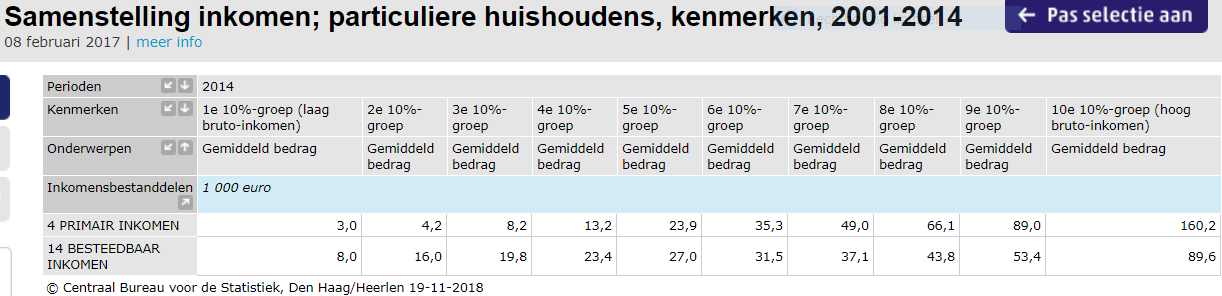 Gemiddelde inkomens per deciel, na herziening (primair):

Inkomen van huishoudens; inkomensklassen, huishoudenskenmerkenGewijzigd op: 28 maart 2018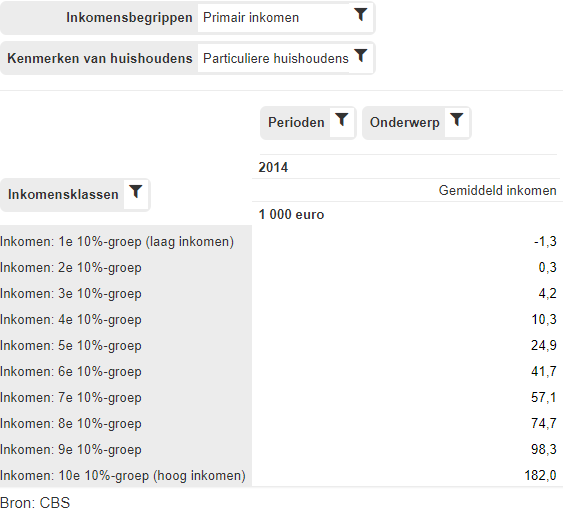 Gemiddelde inkomens per deciel, na herziening (besteedbaar):

Inkomen van huishoudens; inkomensklassen, huishoudenskenmerkenGewijzigd op: 28 maart 2018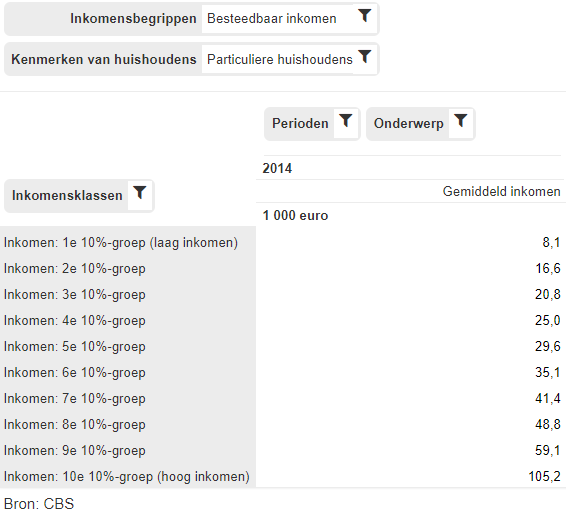 Bij noot 4:
14,1% van de huishoudens heeft geen inkomen uit bezit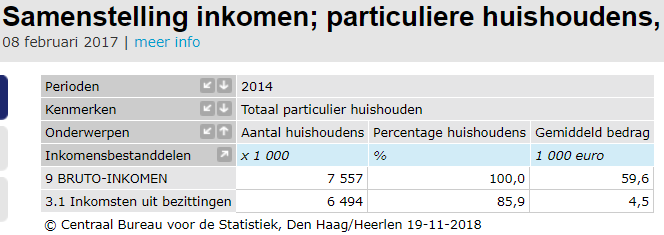 
Bij noot 9:
Gemiddelde hypotheek- en overige schuld, voor de houders ervan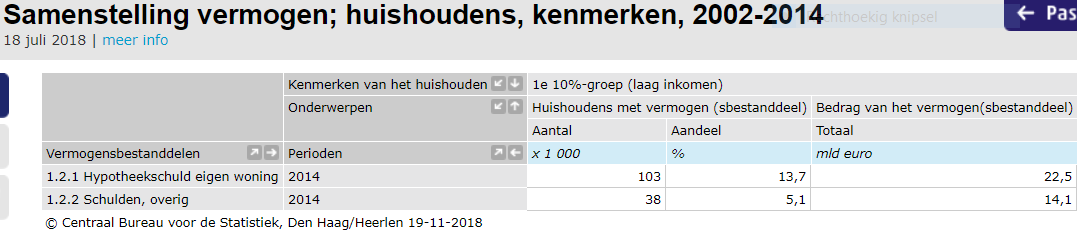 Bijna 100% van het bezit in het 1e deciel (huis- en overig) is in handen van huiseigenaren (>99,6%). Gemiddeld bezit van huiseigenaren in 1e deciel resulteert hierin
:
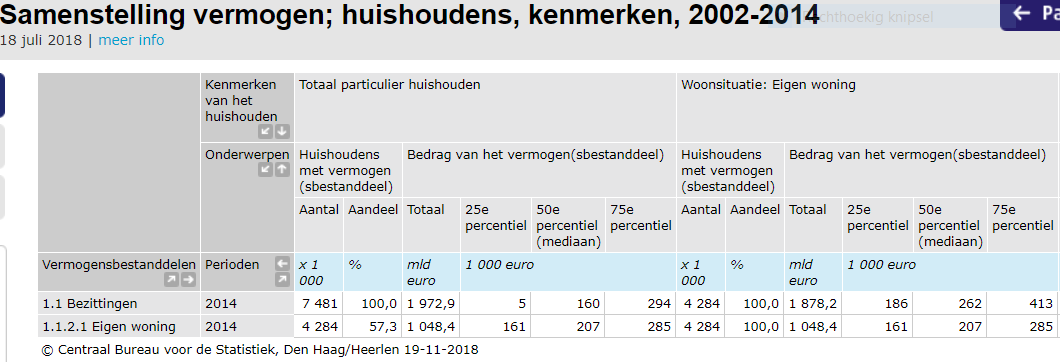 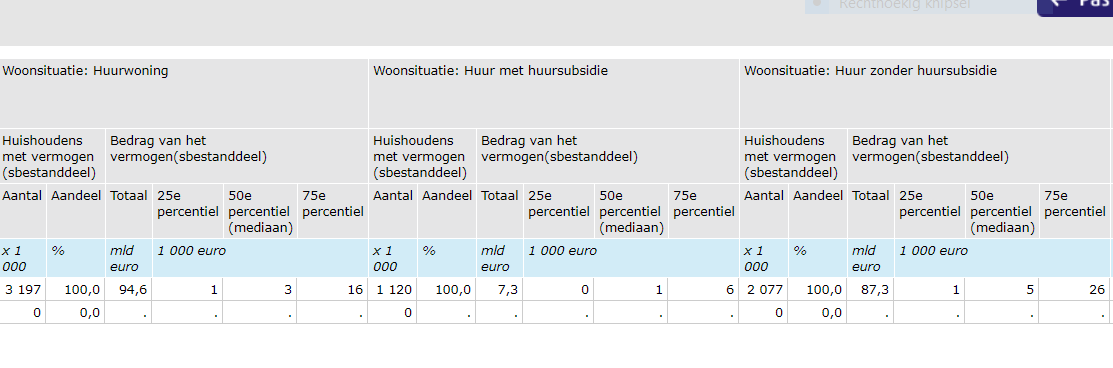 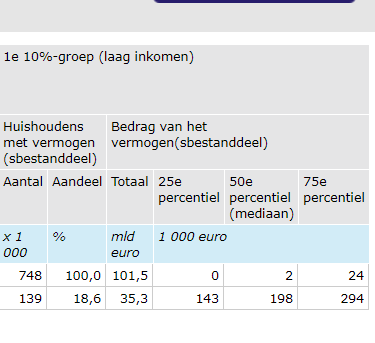 Onder “marktinkomen”, 1e alinea:
Negatief inkomen uit vermogen vóór febr. 2017: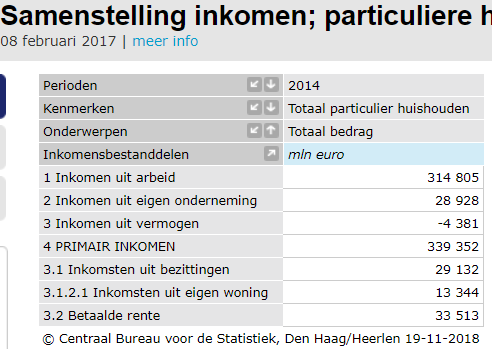 Er is precies uitgeschreven hoe het bezit van huurders-huishoudens is berekend, met behulp van deze gegevens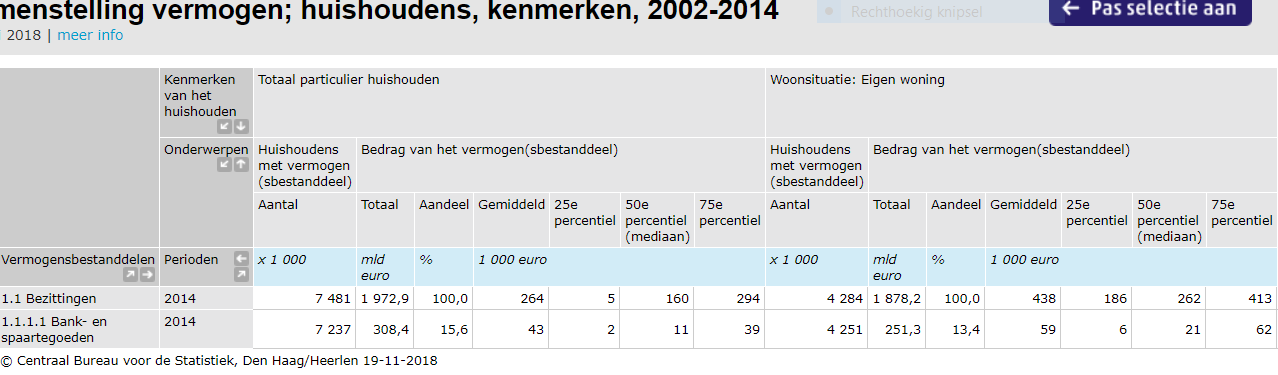 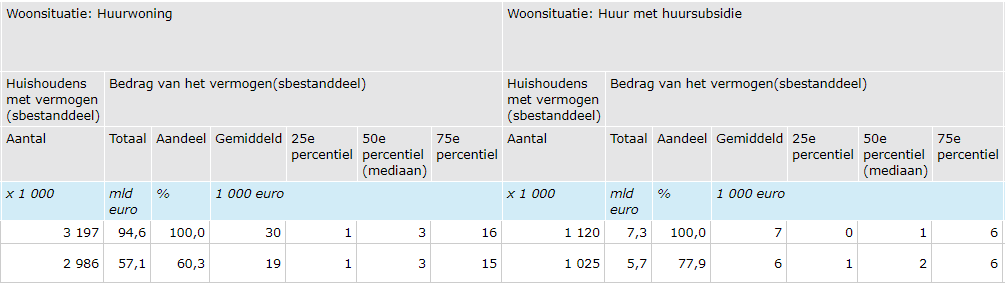 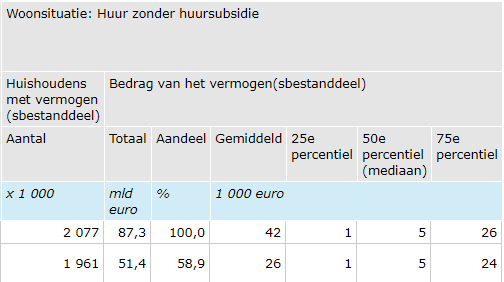 